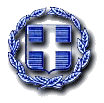 ΕΛΛΗΝΙΚΗ ΔΗΜΟΚΡΑΤΙΑ                               	Ζευγολατιό  05 Δεκεμβρίου 2022ΝΟΜΟΣ ΚΟΡΙΝΘΙΑΣ			          	Αριθ. Πρωτ. :  9720ΔΗΜΟΣ ΒΕΛΟΥ- ΒΟΧΑΣ                   ΕΚΤΕΛΕΣΤΙΚΗ ΕΠΙΤΡΟΠΗ       		 						          Προς            Τον κ. ……………………………………..                                                             Μέλος της Εκτελεστικής Επιτροπής      Καλείστε για πρώτη φορά την 9η  Δεκεμβρίου έτους 2022 ημέρα Παρασκευή και ώρα 10:30 π.μ. να προσέλθετε στο Δημοτικό Κατάστημα στο Ζευγολατιό για συνεδρίαση ΤΑΚΤΙΚΗ  της Εκτελεστικής Επιτροπής σύμφωνα με το αρθρ. 62 του  Ν.3852/2010 για συζήτηση και λήψη απόφασης επί των  παρακάτω θεμάτων:             Ο ΔΗΜΑΡΧΟΣ ΒΕΛΟΥ- ΒΟΧΑΣ                                                         ΠΑΠΑΚΥΡΙΑΚΟΣ ΑΝΝΙΒΑΣ1. Κατάρτιση Τεχνικού Προγράμματος του Δήμου έτους 2023.2.Εισήγηση προσχεδίου προϋπολογισμού του Δήμου έτους 2023.